sadni mafini - recept SESTAVINEkoličina: 12 kosov380 gmoke125 gmasla2jajci150 gsladkorja1mala kisla smetana1pecilni prašek1vanilijev sladkorpribližno1 dl mlekasadje po želji in koščki čokolade po željikokosova moka po željiPOSTOPEKV kozici raztopimo maslo. V posodi zmešamo jajca, smetano, mleko in dolijemo maslo. Rahlo zmešamo. Dodamo sladkor in vanilijev sladkor in rahlo premešamo. Dodamo moko in pecilni prašek ter dve žlici kokosove moke (po želji). V testo dodamo sadje in koščke čokolade po želji. Napolnimo modelčke (papirnate) čez rob (testo ne bo teklo ven, ker je gosto). Po želji lahko potresemo še s kokosovo moko.Pečemo 20 minut na 180 stopinj (ventilatorsko pečenje).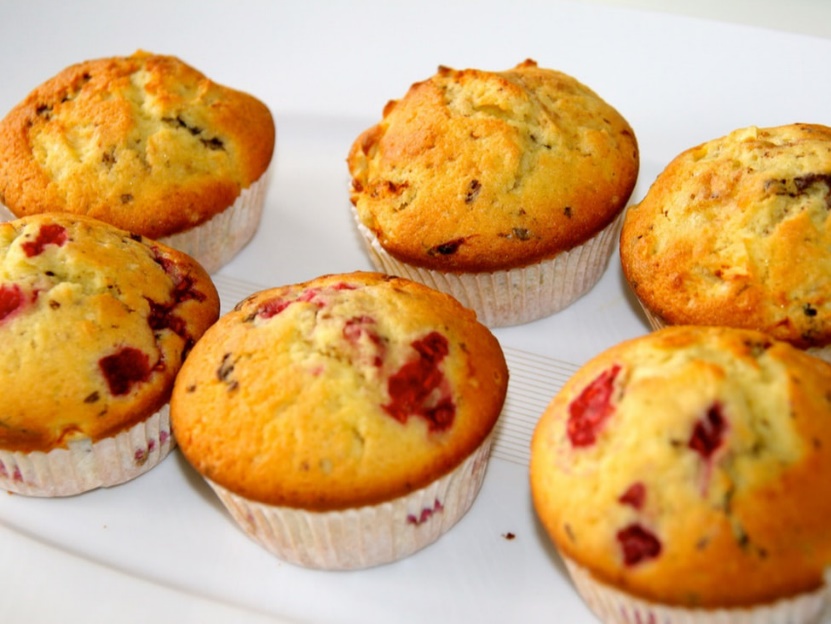 